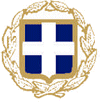 ΕΛΛΗΝΙΚΗ ΔΗΜΟΚΡΑΤΙΑ                                                                                                    ΝΟΜΟΣ ΧΑΛΚΙΔΙΚΗΣ                                                                                                                                                                                   ΔΗΜΟΣ ΑΡΙΣΤΟΤΕΛΗ                                                                                                                 ΟΙΚΟΝΟΜΙΚΗ ΠΡΟΣΦΟΡΑΠΡΟΜΗΘΕΙΑ ΓΡΑΦΙΚΗΣ ΥΛΗΣ ΓΙΑ ΤΗ ΛΕΙΤΟΥΡΓΙΑ ΤΗΣ ΠΑΙΔΙΚΗΣ ΕΞΟΧΗΣ – ΚΑΤΑΣΚΗΝΩΣΗΣ ΟΛΥΜΠΙΑΔΑΣ ΤΟΥ ΔΗΜΟΥ ΑΡΙΣΤΟΤΕΛΗΓΙΑ ΤΗΝ ΚΑΤΑΣΚΗΝΩΤΙΚΗ ΠΕΡΙΟΔΟ ΕΤΟΥΣ 2018(Αριθμ. Πρωτ. Πρόσκλησης 13915/25-06-2018)Το  συνολικό ποσό της προσφοράς μου συμπεριλαμβανομένου του Φ.Π.Α. είναι:…………………………………………………………………………………………………………………………………………(αναγράφεται το συνολικό ποσό συμπεριλαμβανομένου του Φ.Π.Α. ολογράφως)Ιερισσός, ………………… / ………………… / 2018Ο Προσφέρων[Σφραγίδα Επιχείρησης, Υπογραφή Νόμιμου Εκπροσώπου]ΟΜΑΔΑ Α. ΓΡΑΦΙΚΗ ΥΛΗTEMΑΞΙΑ / ΤΕΜΑΞΙΑ 4 ΠΕΡΙΟΔΩΝ1ΣΕΤ ΜΑΡΚΑΔΟΡΟΙ ΓΙΑ ΠΑΙΔΙΑ (ΠΟΛΥΧΡΩΜΟΙ) – ΧΟΝΔΡΗ ΜΥΤΗ – 12 ΧΡΩΜΑΤΑΤΕΜ352,50 €87,50 €2ΣΕΤ ΝΕΡΟΜΠΟΓΙΕΣ 12 ΧΡΩΜΑΤΑΤΕΜ352,50 €87,50 €3ΣΕΤ ΠΙΝΕΛΑ 6 ΤΕΜ ΞΥΛΙΝΑΤΕΜ352,50€87,50€4ΧΑΡΤΟΝΙ ΑΠΛΟ (ΛΕΥΚΟ) 50*70ΤΕΜ1500,50€50,00€5ΧΑΡΤΙ Α4 ΠΑΚΕΤΟΤΕΜ254,20€105,00€6ΧΑΝΤΡΕΣ ΠΑΚΕΤΟ 2000 ΤΕΜΤΕΜ44,50€18,00€7ΤΣΟΧΕΣ ΠΑΚΕΤΟ 10 ΤΕΜΤΕΜ107,50€75,00€8ΛΙΝΑΤΣΕΣ ΡΟΛΟ 48*270ΤΕΜ116,50€16,50€9ΚΟΡΔΕΛΕΣ ΠΑΚΕΤΟ 100 ΤΕΜΤΕΜ52,50€12,50€10ΚΟΡΔΟΝΙΑ ΤΕΜ 6ΜΤΕΜ72,50€17,50€11ΚΟΛΛΑ ΣΤΙΚ ΤΕΜΑΧΙΟΤΕΜ351,50€52,50€12ΣΧΟΛΙΚΗ ΚΟΛΛΑ ΤΕΜΑΧΙΟ ΤΕΜ351,30€45,50€13ΑΥΤΟΞΗΡΟΥΜΕΝΟΣ ΠΥΛΟΣ ΤΕΜ 500GRΤΕΜ202,50€50,00€14ΨΑΛΙΔΙ ΤΕΜ (ΜΙΚΡΟ ΜΕΓΕΘΟΣ)ΤΕΜ202,00€40,00€15ΠΙΣΤΟΛΙ ΣΙΛΙΚΟΝΗΣ ΤΕΜΤΕΜ56,00€30,00€16ΡΑΒΔΟΣ ΣΙΛΙΚΟΝΗΣ ΑΝΤΑΛΛΑΚΤΙΚΟ ΤΕΜ 20CMΤΕΜ500,50€25,00€17ΧΑΡΤΟΝΙ ΚΑΝΣΟΝ (ΔΙΑΦΟΡΑ ΧΡΩΜΑΤΑ) 50*70ΤΕΜ1000,50€75,00€ΣΥΝΟΛΟ875,00 €ΣΥΝΟΛΟ (ΜΕ ΦΠΑ 24%)1.085,00€